ANÁLISIS DE FRECUENCIASerie de Fourier Compleja (Repaso de Ecuaciones Diferenciales)Si es una función periódica  el período es . Conforme a la definición matemática tenemos, en relación con esto definimos la Serie de Fourier Compleja, mediante el par de ecuacionesPodemos reformular los coeficientes de la serie compleja de Fourier en términos del períodoRecordemos que . Asociamos los armónicos al período y a la frecuencia fundamentalEn este punto tenemos una sucesiónVamos a definir una funciónEspectro bilateral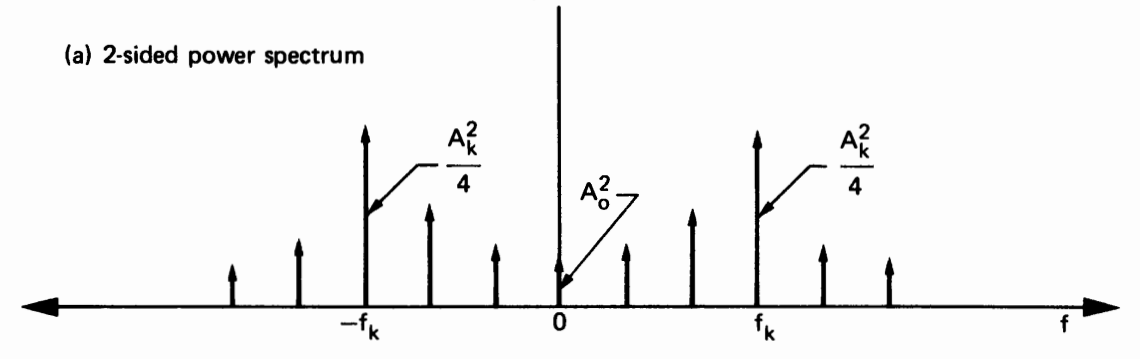 Espectro unilateral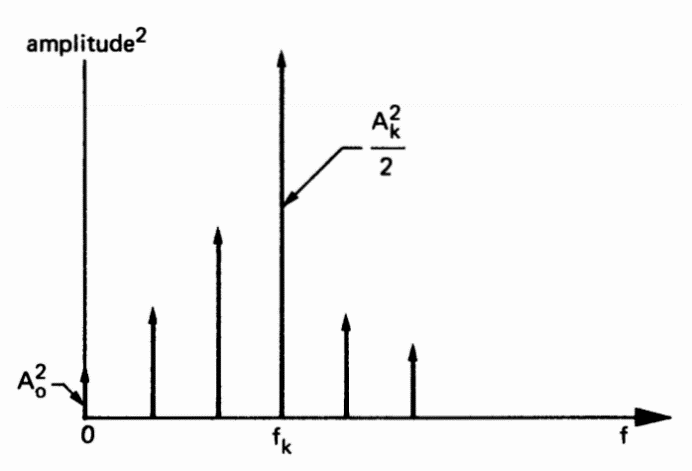 Teorema de ParsevalCorresponde al hecho que la energía de la señal se conserva tanto en el dominio del tiempo como en el dominio de la frecuencia. La interpretación es que la información contenida en la forma de onda se conserva cuando es transformada al dominio de la frecuenciaTransformada de Fourier Si una señal  no es periódica, podríamos asumir que su período tiende a infinito , entonces podemos modificar la serie de Fourier complejaPor otro lado, la sumatoria, el límite se convierte en otra integralSe define la Transformada de Fourier como el parLa integral no siempre converge para cualquier  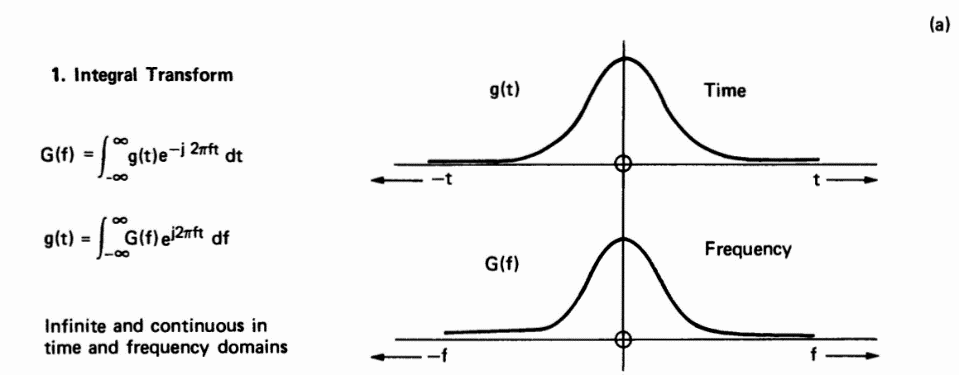 Ejemplo observemos una función transienteEsta es una función compleja cuyo módulo es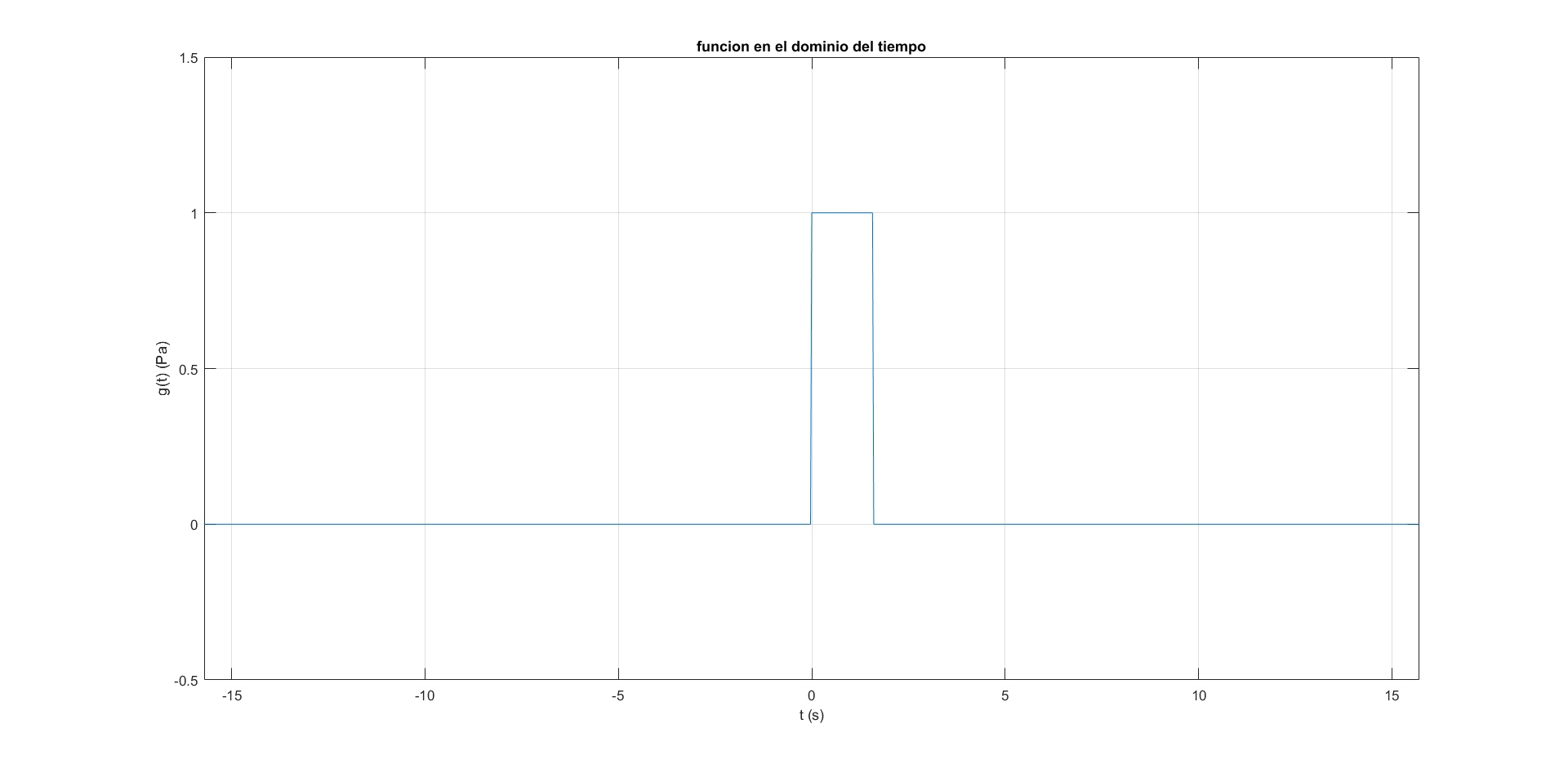 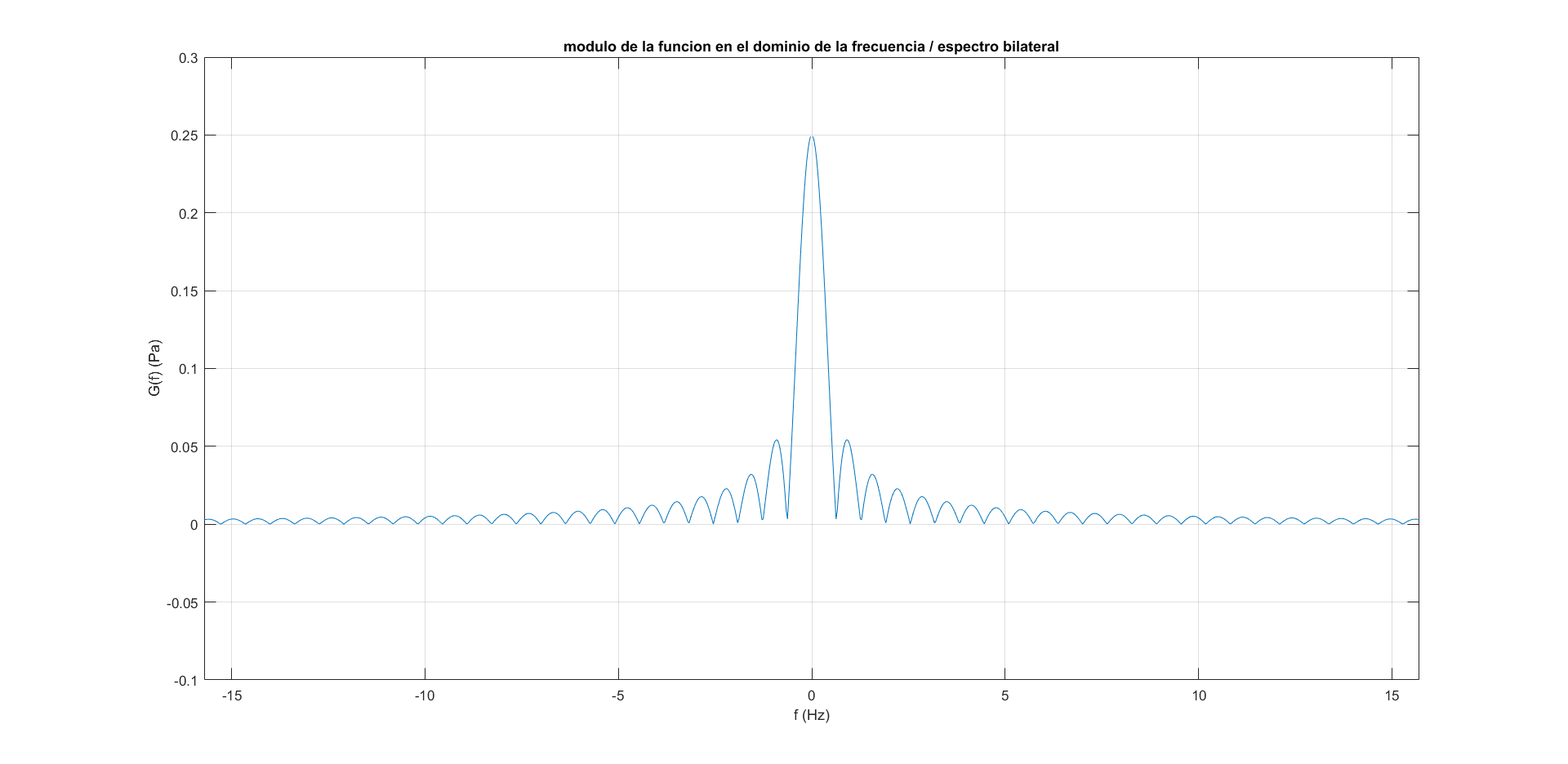 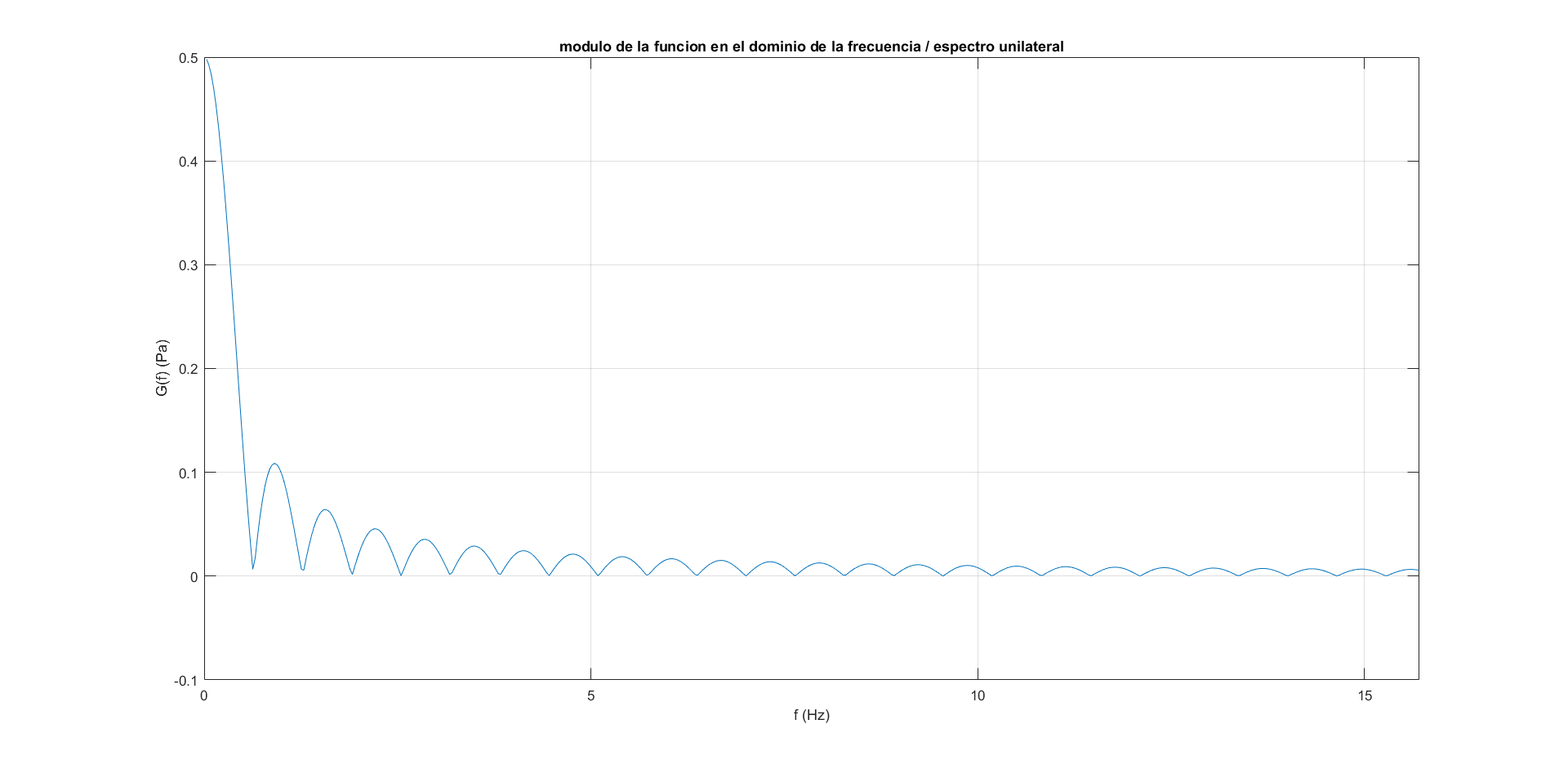 Por supuesto la utilidad de esta transformada es altísima en problemas de orden matemático, sin embrago en señales de audio tenemos dos grandes problemas, el primero es el proceso de muestreo y el segundo es que la señal es limitada en su duración temporal.Transformada de Fourier de una Señal MuestreadaUna señal acústica o de audio puede ser muestreada con un intervalo de muestreo Para las señales de audio , donde   es la frecuencia de muestreo . Pero debemos considerar que la señal muestreada no guarda ningún parecido con la señal de audio, esto quiere decir queNi siquiera estamos hablando de una aproximación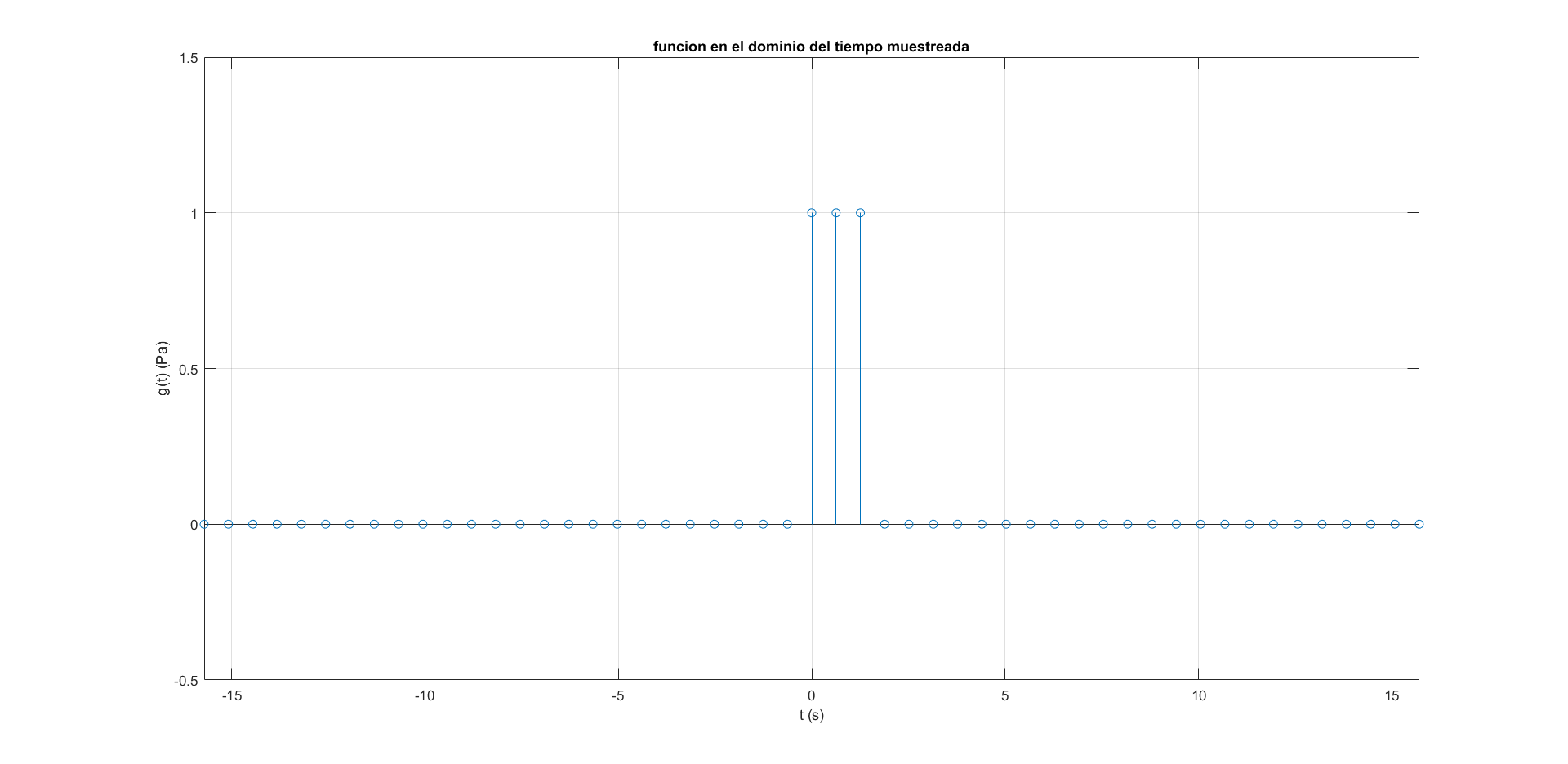 Cuando se muestrea donde no se define el muestreo no hay nada, en el grafico solamente existen los puntos